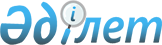 Об утверждении квалификационных требований к кандидатам на должность первого руководителя эксплуатанта аэропортаПриказ Министра транспорта и коммуникаций Республики Казахстан от 6 сентября 2010 года № 396. Зарегистрирован в Министерстве юстиции Республики Казахстан 30 сентября 2010 года № 6517      Примечание РЦПИ!

      Порядок введения в действие приказа см. п. 4.

      В соответствии с пунктом 2 статьи 64 Закона Республики Казахстан "Об использовании воздушного пространства Республики Казахстан и деятельности авиации" ПРИКАЗЫВАЮ:



      1. Утвердить прилагаемые квалификационные требования к кандидатам на должность первого руководителя эксплуатанта аэропорта.



      2. Комитету гражданской авиации Министерства транспорта и коммуникаций Республики Казахстан (Адимолда P.O.) в установленном законодательством порядке обеспечить представление настоящего приказа в Министерство юстиции Республики Казахстан для государственной регистрации.



      3. Контроль за исполнением настоящего приказа возложить на вице-министра транспорта и коммуникаций Республики Казахстан Дюсембаева Е.С.



      4. Настоящий приказ вводится в действие по истечении десяти календарных дней после дня его первого официального опубликования.      Министр                                    А. КусаиновУтверждены         

приказом Министра транспорта

и коммуникаций       

Республики Казахстан    

от 6 сентября 2010 года № 396 

Квалификационные требования,

предъявляемые к кандидатам на должность первого руководителя

эксплуатанта аэропорта

      1. Настоящие квалификационные требования предъявляются к кандидатам на должность первого руководителя эксплуатанта аэропорта.



      2. Кандидатом на должность первого руководителя эксплуатанта аэропорта может быть лицо, имеющее высшее образование и стаж работы на руководящих должностях в отрасли гражданской авиации не менее 5 лет, которое должно быть подтверждено документально в соответствии с трудовым законодательством Республики Казахстан.

      Сноска. Пункт 2 в редакции приказа Министра по инвестициям и развитию РК от 30.03.2016 № 322 (вводится в действие по истечении десяти календарных дней после дня его первого официального опубликования).



      3. Кандидаты на должность первого руководителя эксплуатанта аэропорта подтверждают свои знания по следующим нормативным правовым актам:



      1) Конституция Республики Казахстан;



      2) Закон Республики Казахстан "Об использовании воздушного пространства Республики Казахстан и деятельности авиации";



      3) постановление Верховного Совета Республики Казахстан от 2 июля 1992 года "О ратификации Конвенции о международной гражданской авиации" (Чикаго, 7 декабря 1944 г.) (за исключением приложений 1-13 и 15-18 к Конвенции о международной гражданской авиации);



      4) нормативные правовые акты в области гражданской авиации.
					© 2012. РГП на ПХВ «Институт законодательства и правовой информации Республики Казахстан» Министерства юстиции Республики Казахстан
				